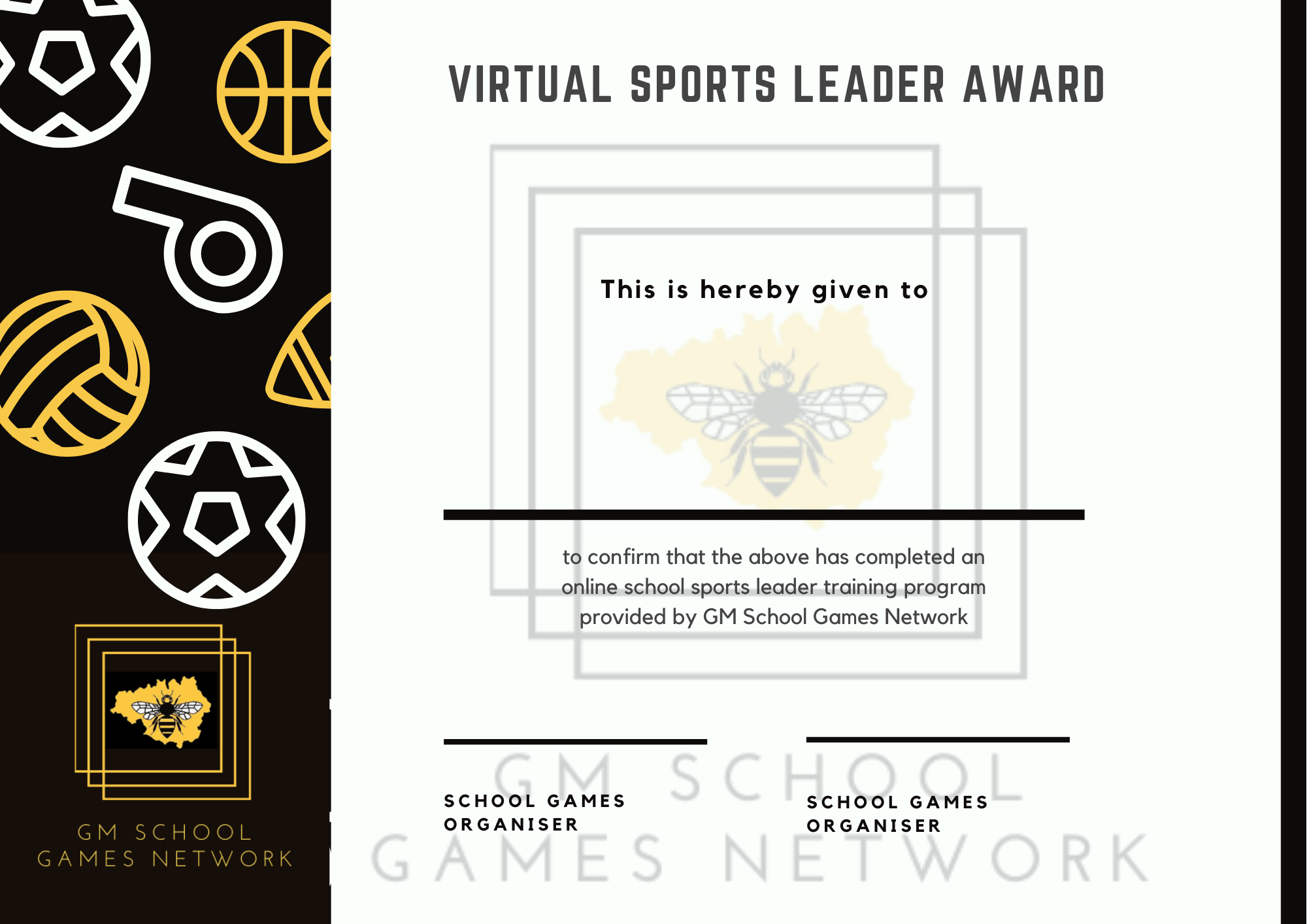 	                    STUDENT NAME HERE		Tim Liptrot			   Dean Hepburn		Tim Liptrot				       Dean Hepburn